Launch into challenger PTAJanuary Newsletterhttps://challengerpta.ourschoolpages.com/Homelevy information Levies are funding packages that provide a percentage of Issaquah School District’s operating budget.  The state pays for the “basic education” but does not cover all expenditures. Local voters are asked to renew ballot measures every 4 years to ensure funding for all programs with a portion of their property taxes. Levy dollars flow DIRECTLY into the classroom.  If you are able to register to vote, please do so!  Every vote counts!  Visit www.visvote.org for more information. The Angel Program Thanks you!Thank you to everyone who helped provide food and other essential items to Challenger’s Angel Program.  This year’s Thanksgiving and Winter Food Drives supported families in our community.  Please check out Challenger’s PTA website for more information on how you can help the Angel Program this year!  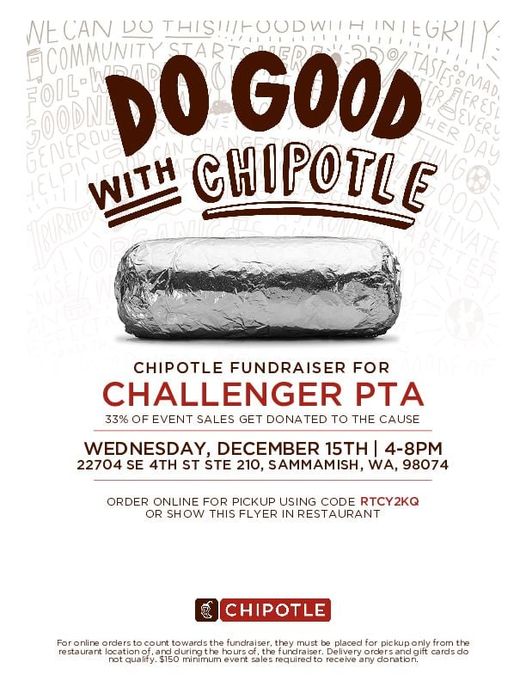 Thank you to everyone who participated in last month’s Chipotle fundraiser!  33% of the event’s sales were donated to the PTA, and we raised $400! Coming Soon:Next General PTA MeetingJanuary 11th7:00 pmred robin dining for dollarsFebruary 9th4:00-8:00 pm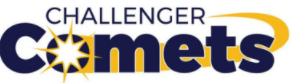 LIVE WITH PROMISELead our children to a promising futureInvolve every parentVoice for every childEnrich the community2021-2022Challenger Elementary School